 Poison Control and Staying Safe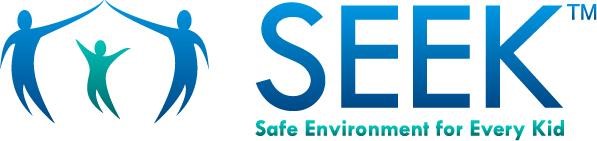 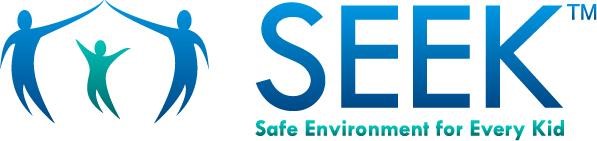  Do you have Poison Control’s number?  1-800-222-1222 The Facts:  9 out of 10 poisonings happen at home Every day, over 300 children are treated in an ER because of poisoning More than half of the calls to Poison Control are for kids under age 5 Safety Tips:Lock them out of reach: store medicines, batteries, alcohol and 	household products like bleach in childproof containers, locked cabinets orout of reachRead the label: follow the dosage directions and warnings on medicinesKnow the number to call: Put the Poison Control number in your phoneor on your fridge and make sure all caregivers have it Helpful ResourcesPoison Control | www.poison.orgCall 1-888-222-1222 for 24/7, confidential, free help in English and SpanishVisit the website and click on “Get help online”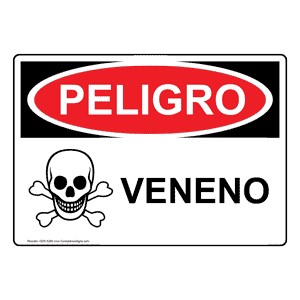 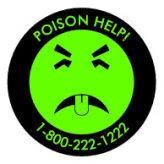 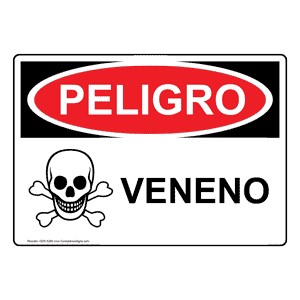 